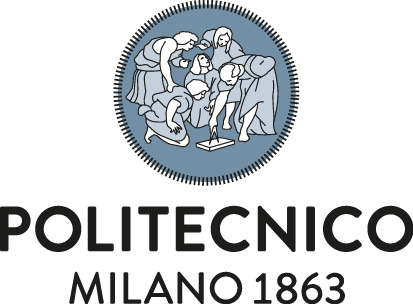 Dipartimento……………………																																Cod. Procedura:SCADENZA PER LA PRESENTAZIONE DELLE DOMANDEIndicare giorno ed ora (es. lunedì 05 giugno 2017, ore 16.00)BANDO DI SELEZIONE PER IL CONFERIMENTO DI INCARICHI DI SUPPORTO ALLA DIDATTICA A FAVORE DEI CORSI DI STUDIO DEL POLITECNICO DI MILANO – DIPARTIMENTO DIANNO ACCADEMICO ………/………..IL DIRETTOREVISTA la Legge 09.05.1989, n.168 recante “Istituzione del Ministero dell'Università e della Ricerca Scientifica e Tecnologica”, e successive modificazioni;VISTA la Legge 07.08.1990, n. 241 recante “Nuove norme sul procedimento amministrativo”, e successive modificazioni;VISTA la Legge 19.11.1990, n.341 recante "Riforma degli ordinamenti didattici universitari.";VISTO il D.P.R. 28.12.2000, n. 445 recante "Disposizioni legislative in materia di documentazione amministrativa”, e successive modificazioni;VISTO il D. Lgs. 30.03.2001, n. 165 recante “Norme generali sull'ordinamento del lavoro alle dipendenze delle amministrazioni pubbliche”, e successive modificazioni;VISTO il Regolamento UE n. 679/2016 relativo alla protezione delle persone fisiche con riguardo al trattamento dei dati personali, nonché alla libera circolazione di tali dati;VISTA	la Legge 30.12.2010, n. 240 recante “Norme in materia di organizzazione delle università, di personale accademico e reclutamento, nonchè delega al Governo per incentivare la qualità e l'efficienza del sistema universitario", e successive modificazioni;VISTA la Legge 06.11.2012, n. 190 recante “Disposizioni per la prevenzione e la repressione della corruzione e dell'illegalità nella pubblica amministrazione”, e successive modificazioni;VISTO il D.P.R. 16.04.2013, n. 62 recante “Regolamento recante codice di comportamento dei dipendenti pubblici, a norma dell’articolo 54 del decreto legislativo 30 marzo 2001, n. 165”;VISTI i DD.MM. del 03.11.1999. n. 509, del 04.08.2000 e del 22.10.2004, n. 270, relativi alla determinazione delle classi di laurea;VISTO lo Statuto del Politecnico di Milano vigente;VISTO il Regolamento per l’Amministrazione, la Finanza e la Contabilità del Politecnico di Milano vigente;VISTO il Regolamento di Ateneo per la sicurezza e la salute dei lavoratori sul luogo di lavoro, emanato con D.R. n. 3037 del 13.11.2013;VISTO il Codice di comportamento dei dipendenti del Politecnico di Milano, emanato con D.R. n. 2131 del 26.06.2014;VISTO il D.R. n. 3982 del 29/05/2019 con cui è stato emanato il Regolamento per il conferimento degli incarichi didattici e di supporto alla didattica, ai sensi dell’Art. 23 della Legge 30.12.2010, n.240;VISTA altresì la deliberazione adottata dal Consiglio del Dipartimento di…………………. nella seduta del ……………. relativamente all’approvazione di attivazione delle procedure di selezione per il conferimento di incarichi di supporto alla didattica da svolgersi secondo le disposizioni dettate dal relativo Regolamento prima citato;VERIFICATA ED ACCERTATA 	la sussistenza della necessaria copertura finanziaria per le suddette procedure;DECRETAArt. 1 IndizioneE’ indetta una selezione per il conferimento di incarichi di supporto alla didattica a favore dei Corsi di studio del Politecnico di Milano -Dipartimento di ………………………, come da “Allegato1”Il presente bando è pubblicato all’Albo Ufficiale dell’Ateneo e sul sito istituzionale del Dipartimento, link: ………..per almeno 14 (quattordici) giorni naturali e consecutiviArt. 2 Requisiti di partecipazionePossono presentare domanda soggetti italiani e stranieri di comprovata capacità e qualificazione in possesso di accertate competenze che ne assicurano l’idoneità a svolgere i compiti richiesti.I candidati devono inoltre possedere i seguenti requisiti d’accesso:laurea triennale o di I livello o titoli equivalenti, anche conseguiti all’estero, ed adeguato curriculum professionale;laurea magistrale o di II livello o specialistica o titoli equivalenti, anche conseguiti all’estero, ed adeguato curriculum professionale o dottorato di ricerca;possedere un adeguato curriculum professionale.Nel caso in cui il/i titolo/i di studio di cui ai punti precedenti sia/siano stato/i conseguito/i all’estero, deve/devono essere titolo/i ufficiale/i del sistema universitario estero, rilasciato/i da una istituzione ufficialmente riconosciuta nel sistema estero di riferimento.(i requisiti possono essere alternativi oppure tutti richiesti)I candidati extra UE possono presentare domanda di partecipazione alle selezioni a condizione che siano già in possesso del permesso di soggiorno in Italia oppure della ricevuta di richiesta di permesso di soggiorno in Italia.Non possono partecipare alla selezione:coloro i quali hanno un grado di parentela o di affinità fino al quarto grado compreso, con un professore afferente al Dipartimento, con il Rettore, il Direttore Generale o un componente del Consiglio di amministrazione;coloro i quali siano stati condannati, anche con sentenza non passata in giudicato, per uno dei reati previsti dal capo I del Titolo II del libro secondo del codice penale, o che abbiano procedimenti penali pendenti.I requisiti prescritti devono essere posseduti alla data di scadenza del termine per la presentazione della domanda di partecipazione.Art. 3 Definizione delle collaborazioni, competenze, corrispettivoLe collaborazioni, le competenze richieste, nonché il relativo compenso sono indicati nella Tabella “Allegato 1” che è parte integrante del presente bando.Art. 4 Modalità di presentazione della domanda e documenti allegatiLa domanda potrà essere presentata esclusivamente tramite la procedura on-lineattivata sul sito del Politecnico di Milano, nella sezione SERVIZI ONLINE nel MenuConcorsi e selezioni, alla voce Concorsi e selezioni> Concorso/selezione per affidamento di incarico/posizione> Conferimento di incarichi di supporto alla didattica. Il manuale utente è disponibile entro l’applicazione.Il candidato dovrà presentare una domanda per ogni posto per il quale intende concorrere. La procedura on line sarà disponibile sino alle ore [VARIABILE] del [VARIABILE], data di scadenza del bando; le domande non concluse – ovvero non comprensive dei dati obbligatori e del riepilogo firmato - saranno considerate come non presentateIl candidato, a pena di esclusione, dovrà inserire tutti i dati e documenti obbligatori nelle sezioni:Sezione 1 “I miei dati”Sezione 2 “Titoli” Sezione 3 “Allegati”Sezione 4 “Pubblicazioni e altri titoli non accademici”Sezione 5 “Riepilogo e invio”: generazione della domanda come file pdf. (N.B.: dove richiesto andranno caricate anche le autorizzazioni preventive e obbligatorie a seconda del proprio status (dottorando, assegnista. PTA, etc…))La domanda deve essere firmata pena l’esclusione dalla procedura concorsuale.Se già in possesso di firma digitale fornita dal Politecnico di Milano, il candidato può generare il “Riepilogo” e firmarlo digitalmente entro l’applicazione. Se sprovvisto di firma digitale, il candidato deve stampare il riepilogo, firmarlo, scansirlo ed effettuare l’upload del file in formato pdf.Il “Riepilogo” – generato automaticamente dall’applicazione in virtù dei dati inseriti dal candidato -  si intende come dichiarazione sostitutiva di certificazione e di atto di notorietà, ai sensi degli artt. 46 e 47 del DPR 445 del 2000 e comprende esplicitamente:dati anagrafici;dichiarazione del possesso dei requisiti e titoli richiesti dall’art. 4 del bando;dichiarazione di insussistenza di cause ostative o limitative della capacità del candidato di sottoscrivere contratti con la pubblica amministrazione o di espletare l’incarico oggetto della selezione;elenco degli allegati inseriti.In caso di titolo conseguito all’estero i candidati dovranno allegare nella Sezione 2 “Titoli”, ai fini dell'ammissione alla presente selezione, la scansione del titolo corredato di traduzione in italiano o in inglese per poi necessariamente presentare il titolo di studio così come indicato nell’articolo 8 del presente bando qualora risultassero vincitori. Non saranno oggetto di valutazione i titoli conseguiti in data successiva al termine previsto per la presentazione delle domande. I candidati sono ammessi alla selezione con riserva.Art. 5 Commissione giudicatrice e valutazione titoliLa Commissione esaminatrice procede alla valutazione comparativa dei candidati ed alla formazione della graduatoria di merito, sulla base dei titoli di studio e delle esperienze scientifiche, didattiche e professionali richieste dal presente Bando e dichiarate nella domanda di partecipazione.Sono titoli valutabili solo quelli attinenti alle attività relative all’incarico da conferire e con esclusione dei titoli richiesti come requisiti per l’accesso.L’idoneità di titoli accademici stranieri è valutata dalla Commissione nel rispetto della vigente normativa nazionale, del Paese dove è stato rilasciato il titolo stesso e dei trattati o accordi internazionali in materia di riconoscimento di titoli per il proseguimento degli studi.Ai titoli e alle esperienze sono complessivamente attribuibili XXXX punti, secondo i criteri indicati nella tabella che segue:(A TITOLO ESEMPLIFICATIVO)La selezione si intende superata se il candidato ha ottenuto complessivamente una valutazione non inferiore a XXXX punti.Se due o più candidati ottengono, a conclusione delle operazioni di valutazione, pari punteggio, è preferito il candidato più giovane di età.La Commissione giudicatrice stilerà la graduatoria di merito.Art. 6 Approvazione della graduatoria e assegnazione dell’incaricoIl Direttore del Dipartimento di …………, verificata la regolarità dei lavori della Commissione, ne approva gli atti con proprio provvedimento.La graduatoria è pubblicata all’Albo Ufficiale dell’Ateneo e sul sito istituzionale del Dipartimento, link: ………..Al vincitore è data comunicazione del conferimento dell’incarico.Il Dipartimento controlla la veridicità delle dichiarazioni rese nella domanda e nella documentazione allegata ai sensi delle norme vigenti. In caso di dichiarazioni false, il Dipartimento procede alla risoluzione del rapporto ed al recupero delle somme eventualmente già corrisposte, ed applica le sanzioni amministrative e le norme penali previste dalla normativa vigente.Il conferimento dell’incarico non produce diritti in ordine all’accesso ai ruoli universitari.Art. 7 Diritti e doveri del titolare dell’incaricoIl titolare dell’incarico deve svolgere personalmente le attività, in stretta coordinazione con il docente responsabile del corso/insegnamento e sotto la sua direzione, utilizzando eventualmente i locali e le attrezzature messe a disposizione dalla Struttura e coordinandosi con la stessa.Il titolare dell’incarico ha diritto di accedere alla Struttura in cui è inserito e di fruire dei servizi ivi esistenti ai fini dell’espletamento della propria attività.Il titolare dell’incarico deve inoltre annotare le attività svolte in un registro degli impegni sottoposto alla verifica ed all’approvazione del docente responsabile.La collaborazione deve essere espletata personalmente dal soggetto selezionato.L’Amministrazione procede alla corresponsione del compenso ad attività conclusa, in un'unica soluzione "una tantum", previa autorizzazione del Responsabile della Struttura.Art. 8 Stipula ed efficacia del contrattoIl candidato risultato vincitore sarà invitato alla stipula del contratto, redatto in conformità alle norme vigenti, previa presentazione della dichiarazione inerente la propria posizione fiscale e previdenziale.Nel contratto dovranno essere indicati l'anno accademico di riferimento, le attività di supporto alla didattica indicate nel bando, le ore ed il compenso previsti. Il contratto di diritto privato per il conferimento dell'incarico di cui al presente Bando è stipulato dal Direttore di Dipartimento.I candidati dichiarati vincitori della selezione che abbiano conseguito all'estero i titoli di studio richiesti al precedente Art. 2, qualora tali titoli non siano già stati dichiarati equipollenti ai sensi della legislazione vigente, dovranno trasmettere al Responsabile del procedimento amministrativo (RPA), prima della stipulazione del contratto e a pena di decadenza dal diritto alla stipulazione dello stesso:il titolo di studio estero in originale o in copia autenticata, legalizzato e corredato da traduzione certificata o giurata;il diploma supplement, o la dichiarazione di valore, o i transcript degli esami sostenuti, relativi al titolo di laurea richiesto per la partecipazione alla selezione.I candidati extra UE dichiarati vincitori della selezione che, alla data di presentazione della domanda di ammissione, non siano ancora in possesso del Permesso di soggiorno in Italia e che abbiano conseguito in Italia i titoli di studio richiesti al precedente Art. 2, dovranno consegnare al Responsabile del procedimento amministrativo (RPA), prima dell’inizio dell’attività, i titoli di studio conseguiti in Italia e richiesti ai fini dell’ammissione alla presente selezione in originale o in copia autenticata da autorità italiana.I candidati extra UE dichiarati vincitori della selezione che, alla data di presentazione della domanda di ammissione, siano in possesso del permesso di soggiorno in Italia o della ricevuta della richiesta di permesso di soggiorno in Italia, dovranno presentare al Responsabile del Procedimento Amministrativo (RPA), entro e non oltre la data fissata per la stipulazione del contratto, il permesso di soggiorno (o la ricevuta della richiesta del permesso di soggiorno) in originale. La mancata presentazione del documento comporta l'automatica decadenza dal diritto alla stipula del contratto.I candidati extra UE dichiarati vincitori della selezione che, alla data di presentazione della domanda di ammissione non siano ancora in possesso del permesso di soggiorno in Italia, dovranno obbligatoriamente ottenere il nulla osta della Prefettura, necessario alla richiesta del visto d’ingresso. L’inizio dell’attività sarà possibile solo dopo la presentazione del visto summenzionato al Responsabile del Procedimento Amministrativo (RPA). La mancata presentazione del documento comporterà l'impossibilità di dare inizio all’attività.I vincitori della selezione dovranno obbligatoriamente superare il Corso Base sulla Sicurezza, così come disciplinato dal D. Lgs. 09.04.2008, n. 81 “Attuazione dell'articolo 1 della legge 3 agosto 2007, n. 123, in materia di tutela della salute e della sicurezza nei luoghi di lavoro” e dal vigente Regolamento di Ateneo per la sicurezza e la salute dei lavoratori sul luogo di lavoro.Art. 9 Rinuncia e DecadenzaIl vincitore che rinuncia all’incarico dopo l’accettazione dello stesso deve darne comunicazione scritta al responsabile dell’attività, con almeno 15 giorni di anticipo.La collaborazione si risolve automaticamente:in caso di incompatibilità;qualora l’incaricato non inizi a svolgere nel termine stabilito dal contratto le prescritte attività o sospenda l’attività ingiustificatamente;qualora risulti oggettivamente impossibile adempiere alla prestazione per sopraggiunti comprovati motivi. In questo caso al collaboratore spetta il corrispettivo pari alla parte di attività effettivamente eseguita e attestata dal responsabile dell’attività.Il rapporto può essere risolto in caso di gravi e ripetute mancanze che pregiudichino l’intera prestazione imputabili al collaboratore. Il rapporto può essere inoltre risolto, prima della naturale scadenza, in caso di disattivazione dell’insegnamento principale dovuta a motivate esigenze didattiche.In caso di rinuncia o di risoluzione del rapporto nel corso dell’anno accademico, l’incarico può essere conferito ad altro idoneo, secondo l’ordine di graduatoria. Art. 10 Trattamento dei dati personaliAi sensi del Regolamento UE n. 679/2016, si informano i candidati che il trattamento dei dati personali da essi forniti saranno trattati, in forma cartacea o informatica, ai soli fini della presente procedura e dell’eventuale costituzione del rapporto di lavoro e per le finalità connesse alla sua gestione. Il trattamento avverrà a cura delle persone preposte al procedimento, nonché da parte della commissione giudicatrice, con l'utilizzo di procedure anche informatizzate, nei modi e nei limiti necessari per perseguire le predette finalità, anche in caso di eventuale comunicazione a terzi.Il conferimento di tali dati è necessario per la valutazione, per la verifica dei requisiti di partecipazione e dell'effettivo possesso di titoli dichiarati. La loro mancata indicazione potrà precludere tale adempimenti e, nei casi previsti dal bando, potrà avere come conseguenza l'esclusione dalla procedura di selezione.Ulteriori dati potranno essere richiesti ai candidati per la sola finalità di cui sopra. I dati raccolti potranno essere comunicati ad eventuali soggetti aventi titolo ai sensi della legge n. 241/1990, del d.lgs. 33/2013 e loro ss.mm.ii.I dati verranno conservati, in conformità a quanto previsto dalla vigente normativa in materia, per un periodo di tempo non superiore a quello necessario al conseguimento delle finalità per le quali essi sono trattati.Ai sensi del GDPR 2016/679, il Politecnico di Milano pubblicherà sul sito WEB di Ateneo il Curriculum Vitae dei vincitori fornito in allegato alla domanda di partecipazione, per i fini istituzionali e in ottemperanza al D. Lgs. n. 33 del 14 marzo 2013 (Decreto trasparenza) come modificato dal D. Lgs. 97 del 2016. Resta inteso che, oltre al Curriculum Vitae completo, sarà possibile fornire un Curriculum Vitae specifico, privato dei dati personali, ai soli fini della pubblicazione sul sito WEB di Ateneo. Ai candidati sono riconosciuti i diritti di cui al capo terzo del Regolamento UE n. 679/2016, in particolare, il diritto di accedere ai propri dati personali, di chiederne la rettifica, l'aggiornamento e la cancellazione, se incompleti, erronei o raccolti in violazione della legge, nonché di opporsi al loro trattamento per motivi legittimi. Ulteriori informazioni sono disponibili sul sito di ateneo www.polimi.it/privacy. Può essere presentato reclamo rivolgendo apposita richiesta al Responsabile per la protezione dei dati personali, punto di contatto: privacy@polimi.it.Titolare del trattamento dati del Politecnico di Milano è il Direttore Generale su delega del Rettore pro-tempore – contatto: dirgen@polimi.it.Il Responsabile al trattamento è il CARICA DEL RESPONSABILE del NOME STRUTTURA.Art. 11 Responsabile del procedimentoAi sensi delle Legge 07.08.1990, n. 241 “Nuove norme sul procedimento amministrativo”, e successive modificazioni, l’Unità Organizzativa competente agli effetti della presente selezione è il Dipartimento di ………………..Il Responsabile del procedimento amministrativo è ……….. (indicare nome, cognome, recapito telefonico, recapito mail)Art. 12 Norme finaliPer tutto quanto non espressamente previsto dal presente Bando, si rinvia al Regolamento per il conferimento degli incarichi didattici e di supporto alla didattica, ai sensi dell’Art. 23 della Legge 30.12.2010, n. 240.																																																						IL DIRETTORE DEL DIPARTIMENTO																																																										Prof. Firmato digitalmente ai sensi del Codice dell’Amministrazione DigitaleTITOLI Dottorato di ricerca o titolo equivalente conseguito all’estero Specializzazione, master, borse post dottorato, assegni di ricerca o titolo equivalente conseguito all’esteroAbilitazione all’insegnamento superiore o abilitazione all’esercizio della professione o titolo equivalente conseguito all’esteroConoscenza di una lingua straniera	Iscrizione ad un corso di dottoratoFino ad un massimo di punti XXXXESPERIENZE SCIENTIFICHE, DIDATTICHE E PROFESSIONALIAttività di ricerca in qualificati istituti italiani o stranieri Attività di formazione in qualificati istituti italiani o stranieri Esperienza didattica pregressa svolta negli ultimi 3 (tre) anni presso il Politecnico di Milano o in altri Atenei, relativamente alle competenze richiestePubblicazioniEsperienze professionaliFino ad un massimo di punti XXXX